РОССИЙСКАЯ ФЕДЕРАЦИЯКОСТРОМСКАЯ ОБЛАСТЬГАЛИЧСКИЙ МУНИЦИПАЛЬНЫЙ РАЙОНСОВЕТ ДЕПУТАТОВ ДМИТРИЕВСКОГО СЕЛЬСКОГО ПОСЕЛЕНИЯР Е Ш Е Н И Е« 31 » марта 2020 года № 234О внесении изменений в решение Совета депутатов Дмитриевского сельского поселения от 23 декабря 2019 года № 222 «О бюджете Дмитриевского сельского поселения на 2020 и на плановый период 2021 и 2022 годов»Рассмотрев представленные главой администрации Дмитриевского сельского поселения материалы о внесении изменений в бюджет сельского поселения на 2020и на плановый период 2021 и 2022 годов» Совет депутатов сельского поселения РЕШИЛ:1. Внести в решение Совета депутатов сельского поселения от 23 декабря 2019 года № 222 «О бюджете Дмитриевского сельского поселения Галичского муниципального района Костромской области на 2020и на плановый период 2021 и 2022 годов» (в редакции от 28.01.2020г. № 228) следующие изменения:1.1. пункт 1 изложить в новой редакции:«1. Утвердить основные характеристики бюджета сельского поселения на 2020 год:1) общий объем доходов бюджета сельского поселения в сумме –18103659 рублей;2) общий объем расходов бюджета сельского поселения в сумме 18770127 рублей;3) дефицит бюджета сельского поселения в сумме – 666468 рублей.»2. Приложения:№ 3 Прогнозируемые доходы бюджета Дмитриевского сельского поселения на 2020 год;№ 5 Распределение бюджетных ассигнований на 2020 год по разделам, подразделам, целевым статьям, группам и подгруппам, видам расходов классификации расходов бюджетов;№ 7 «Ведомственная структура расходов сельского поселения на 2020 год» изложить в следующей редакции согласно приложениям № 3, 5, 7 к настоящему решению. 3. Настоящее решение вступает в силу со дня подписания и подлежит официальному опубликованию (обнародованию).Глава сельского поселения                                                                      А.В.ТютинПриложение 3 к решениюСовета депутатовДмитриевского сельского поселенияГаличского муниципального районаот « 31 » марта . № 234Прогнозируемые доходы бюджета Дмитриевского сельского поселения на 2020 годПриложение 5 к решениюСовета депутатовДмитриевского сельского поселенияГаличского муниципального районаот « 31 » марта 2020 г. № 234Распределение бюджетных ассигнований на 2020 год по разделам, подразделам, целевым статьям, группам и подгруппам, видам расходов классификации расходов бюджетов Приложение 7 к решениюСовета депутатовДмитриевского сельского поселенияГаличского муниципального районаот « 31 » марта 2020 г. № 234Ведомственная структура расходов сельского поселения на 2020 годКоды бюджетной классификацииНаименование кодов экономической классификации доходовСумма, рублей1 00 00000 00 0000 000Налоговые и неналоговые доходы 148936591 01 00000 00 0000 000Налоги на прибыль, доходы56175001 01 02010 01 0000 110Налог на доходы физических лиц с доходов, источником которых является налоговый агент, за исключением доходов, в отношении которых исчисление и уплата налога осуществляются в соответствии со статьями 227, 227.1 и 228 Налогового кодекса Российской Федерации54330001 01 02020 01 1000 110Налог на доходы физических лиц с доходов, полученных от осуществления деятельности  физическими лицами, зарегистрированными в качестве индивидуальных предпринимателей, нотариусов, занимающихся частной практикой, адвокатов, учредивших адвокатские кабинеты, и других лиц, занимающихся частной практикой в соответствии со статьей 227 Налогового кодекса Российской Федерации17001 01 02030 01 0000 110Налог на доходы физических лиц с доходов, полученных физическими лицами, в соответствии со статьей 228 Налогового кодекса Российской Федерации202001 01 02040 01 0000 110Налог на доходы физических лиц в виде фиксированных авансовых платежей с доходов, полученных физическими лицами, являющимися иностранными гражданами, осуществляющими трудовую деятельность по найму на основании патента в соответствии со статьей 227.1 Налогового кодекса Российской Федерации1626001 03 00000 00 0000 000НАЛОГИ НА ТОВАРЫ (РАБОТЫ, УСЛУГИ), РЕАЛИЗУЕМЫЕ НА ТЕРРИТОРИИ РОССИЙСКОЙ ФЕДЕРАЦИИ27707591 03 02000 01 0000 110Акцизы по подакцизным товарам (продукции) производимым на территории Российской  Федерации27707591 03 02230 01 0000 110Доходы от уплаты акцизов на дизельное топливо, подлежащие распределению между бюджетами субъектов Российской Федерации и местными бюджетами с учетом установленных дифференцированных нормативов отчислений в местные бюджеты12696591 03 02231 01 0000 110Доходы от уплаты акцизов на дизельное топливо, подлежащие распределению между бюджетами субъектов Российской Федерации и местными бюджетами с учетом установленных дифференцированных нормативов отчислений в местные бюджеты (по нормативам, установленным Федеральным законом о федеральном бюджете в целях формирования дорожных фондов субъектов Российской Федерации)12696591 03 02240 01 0000 110Доходы от уплаты акцизов на моторные масла для дизельных и (или) карбюраторных (инжекторных) двигателей, подлежащие распределению между бюджетами субъектов Российской Федерации и местными бюджетами с учетом установленных дифференцированных нормативов отчислений в местные бюджеты65391 03 02241 01 0000 110Доходы от уплаты акцизов на моторные масла для дизельных и (или) карбюраторных (инжекторных) двигателей, подлежащие распределению между бюджетами субъектов Российской Федерации и местными бюджетами с учетом установленных дифференцированных нормативов отчислений в местные бюджеты (по нормативам, установленным Федеральным законом о федеральном бюджете в целях формирования дорожных фондов субъектов Российской Федерации)65391 03 02250 01 0000 110Доходы от уплаты акцизов на автомобильный бензин, подлежащие распределению между бюджетами субъектов Российской Федерации и местными бюджетами с учетом установленных дифференцированных нормативов отчислений в местные бюджеты16584131 03 02251 01 0000 110Доходы от уплаты акцизов на автомобильный бензин, подлежащие распределению между бюджетами субъектов Российской Федерации и местными бюджетами с учетом установленных дифференцированных нормативов отчислений в местные бюджеты (по нормативам, установленным Федеральным законом о федеральном бюджете в целях формирования дорожных фондов субъектов Российской Федерации)16584131 03 02260 01 0000 110Доходы от уплаты акцизов на прямогонный бензин, подлежащие распределению между бюджетами субъектов Российской Федерации и местными бюджетами с учетом установленных дифференцированных нормативов отчислений в местные бюджеты-1638521 03 02261 01 0000 110Доходы от уплаты акцизов на прямогонный бензин, подлежащие распределению между бюджетами субъектов Российской Федерации и местными бюджетами с учетом установленных дифференцированных нормативов отчислений в местные бюджеты (по нормативам, установленным Федеральным законом о федеральном бюджете в целях формирования дорожных фондов субъектов Российской Федерации)-1638521 05 00000 00 0000 000НАЛОГИ НА СОВОКУПНЫЙ ДОХОД39553001 05 01000 00 0000 110Налог, взимаемый в связи с применением упрощенной системы налогообложения2199001 05 01010 01 0000 110Налог, взимаемый с налогоплательщиков, выбравших в качестве объекта налогообложения доходы1480001 05 01011 01 0000 110Налог, взимаемый с налогоплательщиков, выбравших в качестве объекта налогообложения доходы1480001 05 01020 01 0000 110Налог, взимаемый с налогоплательщиков, выбравших в качестве объекта налогообложения доходы, уменьшенные на величину расходов719001 05 01021 01 0000 110Налог, взимаемый с налогоплательщиков, выбравших в качестве объекта налогообложения доходы (в том числе минимальный налог, зачисляемый в бюджеты субъектов Российской Федерации)719001 05 03000 01 0000 110Единый сельскохозяйственный налог37354001 05 03010 01 0000 110Единый сельскохозяйственный налог37354001 06 00000 00 0000 000Налоги на имущество23980001 06 01000 00 0000 110Налог на имущество физических лиц7590001 06 01030 10 0000 00Налог на имущество физических лиц, взимаемый по ставкам, применяемым к объектам налогообложения, расположенным в границах сельских поселений7590001 06 06000 00 0000 00Земельный налог16390001 06 06030 00 0000 110Земельный налог с организаций8920001 06 06033 10 0000110Земельный налог, с организаций, обладающих земельным участком, расположенным в границах сельских поселений8920001 06 06040 00 0000 110Земельный налог с физических лиц7470001 06 06043 10 0000 110Земельный налог, с физических лиц, обладающих земельным участком, расположенным в границах сельских поселений7470001 08 00000 00 0000 000ГОСУДАРСТВЕННАЯ ПОШЛИНА20001 08 04000 01 0000 110Государственная пошлина за совершение нотариальных действий (за исключением действий, совершаемых консульскими учреждениями Российской Федерации)20001 08 04020 01 0000 110Государственная пошлина за совершение нотариальных действий должностными лицами органов местного самоуправления, уполномоченными в соответствии с законодательными актами Российской Федерации на совершение нотариальных действий20001 11 00000 00 0000 000ДОХОДЫ ОТ ИСПОЛЬЗОВАНИЯ ИМУЩЕСТВА, НАХОДЯЩЕГОСЯ В ГОСУДАРСТВЕННОЙ И МУНИЦИПАЛЬНОЙ СОБСТВЕННОСТИ200001 11 09000 00 0000 120Прочие доходы от использования имущества и прав, находящихся в государственной и муниципальной собственности (за исключением имущества бюджетных и автономных учреждений, а также имущества государственных и муниципальных унитарных предприятий, в том числе казённых)200001 11 09040 00 0000 120Прочие поступления от использования имущества, находящегося в государственной и муниципальной собственности (за исключением имущества бюджетных и автономных учреждений, а также имущества государственных и муниципальных унитарных предприятий, в том числе казенных)200001 11 09045 10 0000 120Прочие поступления от использования  имущества, находящегося в собственности  сельских поселений (за исключением имущества муниципальных бюджетных и автономных учреждений, а также имущества муниципальных унитарных предприятий, в том числе казенных)200001 14 06020 00 0000 430Доходы от продажи земельных участков, государственная собственность на которые разграничена (за исключением земельных участков бюджетных и автономных учреждений)1241001 14 06013 05 0000 430Доходы от продажи земельных участков, находящихся в собственности сельских поселений (за исключением земельных участков муниципальных бюджетных и автономных учреждений)1241001 16 00000 00 0000 000Штрафы, санкции, возмещение ущерба60001 16 02000 02 0000 140Административные штрафы, установленные законами субъектов Российской Федерации об административных правонарушениях60001 16 02020 02 0000 140Административные штрафы, установленные законами субъектов Российской Федерации об административных правонарушениях, за нарушение муниципальных правовых актов60002 00 00000 00 0000 000БЕЗВОЗМЕЗДНЫЕ  ПОСТУПЛЕНИЯ32100002 02 00000 00 0000 000Безвозмездные поступления от других бюджетов бюджетной системы Российской Федерации32100002 02 10000 00 0000 150Дотации бюджетам бюджетной системы Российской Федерации22590002 02 15001 00 0000 150Дотации на выравнивание бюджетной обеспеченности14590002 02 15001 10 0000 150Дотации бюджетам сельских поселений на выравнивание бюджетной обеспеченности 14590002 02 16001 00 0000 150Дотации на выравнивание бюджетной обеспеченности из бюджетов муниципальных районов, городских округов с внутригородским делением8000002 02 16001 10 0000 150Дотации бюджетам сельских поселений на выравнивание бюджетной обеспеченности из бюджетов муниципальных районов8000002 02 20216 10 0000 150Субсидии бюджетам сельских поселений на осуществление дорожной деятельности в отношении автомобильных дорог общего пользования, а также капитального ремонта и ремонта дворовых территорий многоквартирных домов, проездов к дворовым территориям многоквартирных домов населенных пунктов5800002 02 29999 10 0000 150Прочие субсидии1006002 02 29999 10 0000 150Прочие субсидии бюджетам сельских поселений1006002 02 30000 00 0000 150Субвенции бюджетам бюджетной системы Российской Федерации 2704002 02 30024 00 0000 150Субвенции местным бюджетам на выполнение передаваемых полномочий субъектов Российской Федерации67002 02 30024 10 0000 150Субвенции бюджетам сельских поселений на выполнение передаваемых полномочий субъектов Российской Федерации67002 02 35118 00 0000 150Субвенции бюджетам на осуществление первичного воинского учета на территориях, где отсутствуют военные комиссариаты2637002 02 35118 10 0000 150Субвенции бюджетам сельских поселений на осуществление первичного воинского учета на территориях, где отсутствуют военные комиссариаты263700ВСЕГО ДОХОДОВ18103659Наименование показателяРаздел, подразделЦелевая статьяВид расходовСумма( руб.)Общегосударственные вопросы01009217626Функционирование высшего должностного лица субъекта Российской Федерации и муниципального образования0102791113Глава Дмитриевского сельского поселения Галичского муниципального района0600000000791113Расходы на оплату труда работников муниципальных органов поселения0600000110791113Расходы на выплаты персоналу в целях обеспечения выполнения функций государственными (муниципальными) органами, казенными учреждениями, органами управления государственными внебюджетными фондами100791113Расходы на выплаты персоналу государственных (муниципальных) органов120791113Функционирование Правительства РФ, высших исполнительных органов государственной власти субъектов РФ, местных администраций 01041708572Центральный аппарат исполнительных органов местного самоуправления01000000001708572Расходы на оплату труда работников муниципальных органов поселения  01000001111627872Расходы на выплаты персоналу в целях обеспечения выполнения функций государственными органами, казенными учреждениями, органами управления государственными внебюджетными фондами1001627872Расходы на выплаты персоналу государственных (муниципальных) органов1201627872Расходы на обеспечение функций муниципальных органов поселения010000019173750Закупка товаров, работ и услуг государственных (муниципальных нужд)20073750Иные закупки товаров, работ и услуг для обеспечения государственных (муниципальных) нужд24073750Осуществление переданных государственных полномочий Костромской области по составлению протоколов об административных правонарушениях01000720906700Закупка товаров, работ и услуг государственных (муниципальных) нужд2006700Иные закупки товаров, работ и услуг для обеспечения государственных (муниципальных) нужд2406700Обеспечение проведения выборов и референдумов0107473140Подготовка и проведение выборов главы Дмитриевского сельского поселения и депутатов совета депутатов1000020100473140Иные бюджетные ассигнования800473140Специальные расходы880473140Резервные фонды01111460Резервный фонд администрации Дмитриевского сельского поселения  Галичского муниципального района Костромской области  04000000001460Иные бюджетные ассигнования8001460Резервные средства 8701460Другие общегосударственные вопросы01136243341Резервный фонд администрации Дмитриевского сельского поселения0400000000540Закупка товаров, работ и услуг государственных (муниципальных) нужд200540Иные закупки товаров, работ и услуг для обеспечения государственных (муниципальных) нужд Иные закупки товаров, работ и услуг для обеспечения государственных (муниципальных) нужд240540Содержание и обслуживание казны администрации Дмитриевского сельского поселения0500000000150000Закупка товаров, работ и услуг государственных (муниципальных) нужд200150000Иные закупки товаров, работ и услуг для обеспечения государственных (муниципальных) нужд240150000Прочие выплаты по обязательствам сельского поселения092000000015000Иные закупки товаров, работ и услуг для обеспечения государственных (муниципальных) нужд20015000Прочие выплаты по обязательствам сельского поселения24015000Учреждения по обеспечению хозяйственного обслуживания09300000000005944239Расходы на обеспечение деятельности (оказания услуг) подведомственных учреждений, в том числе на предоставление муниципальным бюджетным и автономным учреждениям субсидий09300005915943539Расходы на выплаты персоналу в целях обеспечения выполнения функций государственными (муниципальными) органами, казёнными учреждениями, органами управления государственными внебюджетными фондами  1005494239Расходы на выплаты персоналу казенных учреждений 1105494239Закупка товаров, работ и услуг для государственных (муниципальных) нужд200449300Иные закупки товаров, работ и услуг для обеспечения государственных (муниципальных) нужд24044930Расходы на исполнение судебных актов по подведомственным учреждениям по обеспечению хозяйственного и транспортного обслуживания0930000592700Иные бюджетные ассигнования800700Уплата налогов, сборов и иных платежей853700Межбюджетные трансферты на осуществление переданных полномочий контрольно-счетного органа поселений контрольно-счетному органу муниципального района0950070010109562Межбюджетные трансферты500109562Иные межбюджетные трансферты540109562Межбюджетные трансферты на осуществление передаваемых полномочий по внутреннему муниципальному контролю09500700206000Межбюджетные трансферты5006000Иные межбюджетные трансферты5406000Межбюджетные трансферты о передаче полномочий по осуществлению контроля в сфере закупок09500700405006000Межбюджетные трансферты5006000Иные межбюджетные  трансферты5406000Межбюджетные трансферты о передаче полномочий организации ритуальных услуг населению09500700506000Межбюджетные трансферты5006000Иные межбюджетные трансферты5406000Межбюджетные трансферты о передаче полномочий по определению поставщиков (подрядчиков, исполнителей) при осуществлении закупок товаров, работ, услуг конкурентными способами в форме: электронного аукциона, открытого конкурса, конкурса с ограниченным участием, двухэтапного конкурса, запроса предложений, запроса котировок для нужд Дмитриевского сельского поселения закупок09500700606000Межбюджетные трансферты5006000Иные межбюджетные трансферты5406000Национальная оборона0200263700Мобилизационная и вневойсковая подготовка0203263700Осуществление первичного воинского учета на территориях, где отсутствуют военные комиссариаты0300051180263700Расходы на выплаты персоналу в целях обеспечения выполнения функций государственными органами, казенными учреждениями, органами управления государственными внебюджетными фондами100197351Расходы на выплаты персоналу казенных учреждений120197351Закупка товаров, работ и услуг для государственных (муниципальных) нужд20066349Иные закупки товаров, работ и услуг для обеспечения государственных (муниципальных) нужд24066349Национальная безопасность и правоохранительная деятельность0300150000Предупреждение и ликвидация последствий чрезвычайных ситуаций природного и техногенного характера, гражданская оборона0309150000Мероприятия по предупреждению и  ликвидация чрезвычайных ситуаций и стихийных бедствий 0940000000150000Закупка товаров, работ и услуг для государственных (муниципальных) нужд200150000Иные  закупки товаров, работ и услуг для государственных (муниципальных) нужд240150000Национальная экономика04003890539Сельское хозяйство и рыболовство0405370600Расходы на финансирование по мероприятию по борьбе с борщевиком «Сосновского»340000S2250370600Закупка товаров, работ и услуг для государственных (муниципальных) нужд200370600Иные закупки товаров, работ и услуг для обеспечения государственных (муниципальных) нужд240370600Дорожное хозяйство04093454939Дорожное хозяйство31500000002799039Содержание и ремонт автомобильных дорог в границах Дмитриевского сельского поселения за счёт средств дорожного фонда31500200902799039Закупка товаров, работ и услуг государственных (муниципальных) нужд2002799039Иные закупки товаров, работ и услуг для обеспечения государственных (муниципальных) нужд2402799039Расходы на проектирование, капитальный ремонт и ремонт автомобильных дорог в границах администрации Дмитриевского сельского поселения за счёт средств дорожного фонда31500S1190655900Закупка товаров, работ и услуг государственных (муниципальных) нужд200655900Иные закупки товаров, работ и услуг для обеспечения государственных (муниципальных) нужд240655900Другие вопросы в области национальной экономики41265000Мероприятия по землеустройству и землепользованию340002002065000Закупка товаров, работ и услуг государственных (муниципальных) нужд340002002020065000Иные закупки товаров, работ и услуг для обеспечения государственных (муниципальных) нужд340002002024065000Жилищно-коммунальное хозяйство05003722812Жилищное хозяйство050150000Мероприятия в области жилищного хозяйства360002003050000Закупка товаров, работ и услуг для государственных (муниципальных) нужд20050000Иные закупки товаров, работ и услуг для обеспечения государственных (муниципальных) нужд24050000Коммунальное хозяйство050250000Содержание и обслуживание казны Дмитриевского сельского поселения050000000050000Закупка товаров, работ и услуг для государственных (муниципальных) нужд20050000Иные закупки товаров, работ и услуг для обеспечения государственных (муниципальных) нужд24050000Благоустройство05033622812Прочие мероприятия в области благоустройства поселений36200200703622812Закупка товаров, работ и услуг государственных (муниципальных) нужд2003622812Иные закупки товаров, работ и услуг для обеспечения государственных (муниципальных) нужд2403622812Культура, кинематография 08001485450Культура 08011485450Учреждения культуры и мероприятия в сфере культуры и кинематографии44000005911040000Закупка товаров, работ и услуг для государственных (муниципальных) нужд200950000Иные закупки товаров, работ и услуг для обеспечения государственных (муниципальных) нужд240950000Иные бюджетные ассигнования80090000Уплата налогов и сборов85090000Межбюджетные трансферты, передаваемые бюджетам муниципальных районов095007003090000Межбюджетные трансферты по соглашению50090000Иные межбюджетные трансферты54090000Библиотеки4420000591355188Закупка товаров, работ и услуг для государственных (муниципальных) нужд200355188Иные закупки товаров, работ и услуг для обеспечения государственных (муниципальных) нужд240355188Социальная политика100040000Пенсионное обеспечение1001491000000040000Доплаты к пенсиям, дополнительное пенсионное обеспечение491008001040000Доплата к пенсиям муниципальных служащих30040000Социальное обеспечение и иные выплаты населению31040000Публичные нормативные социальные выплаты гражданам4000018770127Наименование расходовВедомствоРазделРазделПодразделЦелеваястатьяВидрасходовСумма(руб.)Администрация Дмитриевского сельского поселения99918770127Общегосударственные вопросы99901019211626Функционирование высшего должностного лица субъекта Российской Федерации и муниципального образования999010102791113Глава Дмитриевского сельского поселения Галичского муниципального района9990101020600000000791113Расходы на оплату труда работников муниципальных органов поселения9990101020600000110791113Расходы на выплаты персоналу в целях обеспечения выполнения функций государственными (муниципальными) органами, казенными учреждениями, органами управления государственными внебюджетными фондами999010102060000110100791113Расходы на выплаты персоналу государственных (муниципальных) органов9990101020600000110120791113Функционирование Правительства Российской Федерации, высших органов исполнительной власти субъектов РФ, местных администраций9990101041708572Центральный аппарат исполнительных органов местного самоуправления99901010401000000001708572Расходы на оплату труда работников муниципальных органов поселения99901010401000001111627872Расходы на выплаты персоналу в целях обеспечения выполнения функций государственными органами, казенными учреждениями, органами управления государственными внебюджетными фондами99901010401000001111001627872Расходы на выплаты государственных (муниципальных) органов99901010401000001111201627872Расходы на обеспечение функций муниципальных органов поселения999010104010000019173750Закупка товаров, работ и услуг для государственных (муниципальных нужд)999010104010000019120073750Иные закупки товаров, работ и услуг для обеспечения государственных (муниципальных) нужд999010104010000019124073750Осуществление преданных государственных полномочий Костромской области по составлению протоколов об административных правонарушениях99901010401000720906700Закупка товаров, работ и услуг для государственных (муниципальных нужд)99901010401000720902006700Иные закупки товаров, работ и услуг для обеспечения государственных (муниципальных) нужд99901010401000720902406700Обеспечение проведения выборов и референдумов9990101070000000000473140Подготовка и проведение выборов главы Дмитриевского сельского поселения и депутатов совета депутатов9990101071000020100473140Иные бюджетные ассигнования9990101071000020100800473140Специальные расходы9990101071000020100880473140Резервные фонды9990101111460Резервные фонды99901011104000000001460Иные бюджетные ассигнования99901011104000000008001460Резервные средства99901011104000000008701460Другие общегосударственные вопросы9990101136243341Резервный фонд администрации Дмитриевского сельского поселения9990101130400000000540Закупка товаров, работ и услуг государственных (муниципальных) нужд9990101130400000000240540Иные закупки товаров, работ и услуг для обеспечения государственных (муниципальных) нужд Иные закупки товаров, работ и услуг для обеспечения государственных (муниципальных) нужд9990101130400000000240540Содержание и обслуживание казны администрации Дмитриевского сельского поселения9990101130500000000150000Закупка товаров, работ и услуг государственных (муниципальных) нужд9990101130500000000200150000Иные закупки товаров, работ и услуг для обеспечения государственных (муниципальных) нужд9990101130500000000240150000Прочие выплаты по обязательствам сельского поселения999010113092000000015000Закупка товаров, работ и услуг государственных (муниципальных) нужд999010113092000000020015000Иные закупки товаров, работ и услуг для обеспечения государственных (муниципальных) нужд999010113092000000024015000Расходы на обеспечение деятельности (оказания услуг) подведомственных учреждений, в том числе на предоставление муниципальным бюджетным и автономным учреждениям субсидий99901011309300005915944239Расходы на выплаты персоналу в целях обеспечения выполнения функций государственными (муниципальными) органами, казёнными учреждениями, органами управления государственными внебюджетными фондами99901011309300005911005994239Расходы на выплату персоналу казенных учреждений99901011309300005911105494239Закупка товаров, работ и услуг для государственных (муниципальных) нужд9990101130930000591200449300Иные закупки товаров, работ и услуг для обеспечения государственных (муниципальных) нужд999010113093000059124044930Расходы на исполнение судебных актов по подведомственным учреждениям по обеспечению хозяйственного и транспортного обслуживания9990101130930000592700Иные бюджетные ассигнования9990101130930000592850700Уплата налогов, сборов и иных платежей9990101130930000592853700Межбюджетные трансферты, передаваемые бюджетам муниципальных районов9990101130950070000109562Межбюджетные трансферты на осуществление переданных полномочий контрольно-счетного органа поселений контрольно-счетному органу муниципального района9990101130950070010109562Межбюджетные трансферты9990101130950070010500109562Иные межбюджетные трансферты9990101130950070010540109562Межбюджетные трансферты на осуществление переданных администрации Галичского муниципального района полномочий Дмитриевскому поселения по внутреннему муниципальному контролю99901011309500700206000Межбюджетные трансферты99901011309500700205006000Иные межбюджетные трансферты99901011309500700205406000Межбюджетные трансферта о передачи полномочий по осуществлению контроля в сфере закупок99901011309500700406000Межбюджетные трансферты99901011309500700405006000Иные межбюджетные трансферты99901011309500700405406000Межбюджетные трансферты о передаче полномочий организации ритуальных услуг населению99901011309500700506000Межбюджетные трансферты99901011309500700505006000Иные межбюджетные трансферты99901011309500700505406000Межбюджетные трансферты о передаче полномочий по определению поставщиков (подрядчиков, исполнителей) при осуществлении закупок товаров, работ, услуг конкурентными способами в форме: электронного аукциона, открытого конкурса, конкурса с ограниченным участием, двухэтапного конкурса, запроса предложений, запроса котировок для нужд Дмитриевского сельского поселения закупок9990101130950070060Межбюджетные трансферты99901011309500700605006000Иные межбюджетные трансферты99901011309500700605406000Национальная оборона9990202263700Мобилизационная и вневойсковая подготовка999020203263700Осуществление первичного воинского учета на территориях, где отсутствуют военные комиссариаты9990202030300051180263700Расходы на выплаты персоналу в целях обеспечения выполнения функций государственными (муниципальными) органами, казенными учреждениями, органами управления государственными внебюджетными фондами9990202030300051180100197531Расходы на выплаты персоналу государственных (муниципальных) органов9990202030300051180120197351Закупка товаров, работ и услуг для государственных (муниципальных нужд)999020203030005118020066349Иные закупки товаров, работ и услуг для обеспечения государственных (муниципальных) нужд999020203030005118024066349Национальная безопасность и правоохранительная деятельность999030300150000Защита населения и территории от чрезвычайных ситуаций природного и техногенного характера, гражданская оборона999030309150000Защита населения и территории от чрезвычайных ситуаций природного и техногенного характера, гражданская оборона9990303090940000000150000Закупка товаров, работ и услуг для обеспечения государственных (муниципальных) нужд9990303090940000000200150000Иные закупки товаров, работ и услуг для обеспечения государственных (муниципальных) нужд9990303090940000000240150000Национальная экономика9990404003890539Сельское хозяйство и рыболовство9990404050000000000370600Расходы на финансирование по мероприятию по борьбе с борщевиком «Сосновского»99904040534000S2250370600Закупка товаров, работ и услуг для государственных (муниципальных) нужд99904040534000S2250200370600Иные закупки товаров, работ и услуг для обеспечения государственных (муниципальных) нужд99904040534000S2250240370600Дорожное хозяйство9990404093454939Содержание и ремонт автомобильных дорог в границах Дмитриевского сельского поселения за счёт средств дорожного фонда99904040931500200902799039Закупка товаров, работ и услуг для государственных (муниципальных нужд)99904040931500200902002799039Иные закупки товаров, работ и услуг для обеспечения государственных99904040931500200902402799039Расходы на проектирование, капитальный ремонт и ремонт автомобильных дорог в границах администрации Дмитриевского сельского поселения за счёт средств дорожного фонда99904040931500S1190655900Закупка товаров, работ и услуг государственных (муниципальных) нужд99904040931500S1190200655900Иные закупки товаров, работ и услуг для обеспечения государственных (муниципальных) нужд99904040931500S1190240655900Другие вопросы в области национальной экономики999040412000000000065000Мероприятия по землеустройству и землепользованию999040412340002002065000Закупка товаров, работ и услуг государственных (муниципальных) нужд999040412340002002020065000Иные закупки товаров, работ и услуг для обеспечения государственных (муниципальных) нужд999040412340002002024065000Жилищно-коммунальное хозяйство99905053722812Жилищное хозяйство99905050150000Мероприятия в области жилищного хозяйства999050501360002003050000Закупка товаров, работ и услуг для государственных (муниципальных) нужд999050501360002003020050000Иные закупки товаров, работ и услуг для обеспечения государственных (муниципальных) нужд999050501360002003024050000Коммунальное хозяйство99905050250000Содержание и обслуживание казны Дмитриевского сельского поселения999050502050000000050000Закупка товаров, работ и услуг для государственных (муниципальных) нужд999050502050000000050000Иные закупки товаров, работ и услуг для обеспечения государственных (муниципальных) нужд999050502050000000050000Благоустройство9990505033622812Прочие мероприятия в области благоустройства99905050336200200703622812Закупка товаров, работ и услуг для государственных (муниципальных нужд)99905050336200200702003622812Иные закупки товаров, работ и услуг для обеспечения государственных (муниципальных) нужд99905050336200200702403622812Культура, кинематография99908081485450Культура0808011485450Учреждения культуры и мероприятие в сфере культуры и кинематографии99908080144000000001040000Расходы на обеспечение деятельности (оказание услуг) подведомственных учреждений, в том числе на предоставление муниципальным бюджетам и автономным учреждениям субсидий99908080144000005911040000Закупка товаров, работ и услуг государственных (муниципальных нужд)9990808014400000591200950000Иные закупки товаров, работ и услуг для обеспечения государственных (муниципальных) нужд9990808014400000591240950000Иные бюджетные ассигнования999080801440000059180090000Уплата сборов и иных платежей999080801440000059185090000Межбюджетные трансферты, передаваемые бюджетам муниципальных районов9990808095007003090000Межбюджетные трансферты по соглашению9990808095007003050090000Межбюджетные трансферты9990808095007003054090000Библиотеки9990808014420000000355188Расходы на обеспечение деятельности (оказание услуг) подведомственных учреждений, в том числе на предоставление муниципальным бюджетам и автономным учреждениям субсидий9990808014420000591355188Закупка товаров, работ и услуг для государственных (муниципальных нужд)9990808014420000591200355188Иные закупки товаров, работ и услуг для обеспечения государственных (муниципальных) нужд9990808014420000591240355188Социальная политика999101040000Пенсионное обеспечение99910100140000Доплаты к пенсиям муниципальным служащим поселения999101001491000000040000Доплаты к пенсиям муниципальных служащих999100101491008001040000Социальное обеспечение и иные выплаты населению999100101491008001030040000Публичные нормативные социальные выплаты999100101491008001031040000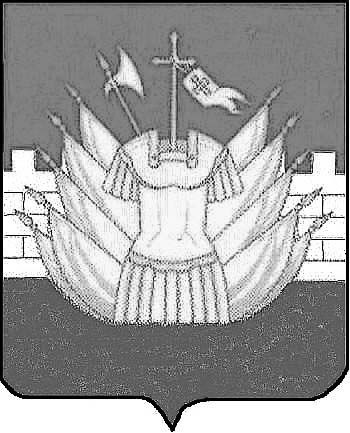 